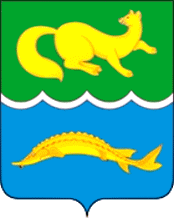 АДМИНИСТРАЦИЯ ВОРОГОВСКОГО СЕЛЬСОВЕТА ТУРУХАНСКОГО РАЙОНА КРАСНОЯРСКОГО КРАЯПОСТАНОВЛЕНИЕ02.10.2023                                       с. Ворогово                                          № 37 –пОб утверждении положения о порядке привлечении граждан к выполнению на добровольной основе социально значимых для Вороговского сельсовета работВ соответствии с частью 2 статьи 17 Федерального закона от 06.10.2003 № 131-ФЗ «Об общих принципах организации местного самоуправления в Российской Федерации», с Уставом Вороговского сельсовета ПОСТАНОВЛЯЮ:1. Утвердить положение о порядке привлечения граждан к выполнению на добровольной основе социально значимых работ для Вороговского сельсовета согласно приложению № 1.2. Ответственность за исполнение настоящего постановления возложить на заместителя главы Вороговского сельсовета.3. Настоящее постановление вступает в силу в день, следующий за днем его официального опубликования в газете «Вороговский Вестник» и на официальном сайте администрации Вороговского сельсовета.Приложение № 1к Постановлению Вороговского сельсоветаот 02.10.2023г. № 37-пПОЛОЖЕНИЕО ПОРЯДКЕ ПРИВЛЕЧЕНИЯ ГРАЖДАН К ВЫПОЛНЕНИЮ НА ДОБРОВОЛЬНОЙ ОСНОВЕ СОЦИАЛЬНО ЗНАЧИМЫХ РАБОТ ДЛЯ МУНИЦИПАЛЬНОГО ОБРАЗОВАНИЯ1. Настоящее Положение определяет порядок организации привлечения граждан к выполнению на добровольной основе социально значимых для муниципального образования работ (в том числе дежурств).2. К социально значимым работам могут быть отнесены только работы, не требующие специальной профессиональной подготовки.3. К выполнению социально значимых работ могут привлекаться совершеннолетние трудоспособные жители Вороговского сельсовета в свободное от основной работы или учебы время на добровольной и безвозмездной основе не более чем один раз в три месяца. При этом продолжительность социально значимых работ не может составлять более четырех часов подряд.4. Администрация Вороговского сельсовета в соответствии с уставом принимает решение о привлечении граждан к выполнению на добровольной основе социально значимых для Вороговского сельсовета работ (в том числе дежурств) в целях решения следующих вопросов местного значения поселения:а) участие в профилактике терроризма и экстремизма, а также в минимизации и (или) ликвидации последствий проявлений терроризма и экстремизма в границах Вороговского сельсовета;б) создание условий для реализации мер, направленных на укрепление межнационального и межконфессионального согласия, сохранение и развитие языков и культуры народов Российской Федерации, проживающих на территории Вороговского сельсовета, социальную и культурную адаптацию мигрантов, профилактику межнациональных (межэтнических) конфликтов;в) участие в предупреждении и ликвидации последствий чрезвычайных ситуаций в границах Вороговского сельсовета;г) обеспечение первичных мер пожарной безопасности в границах населенных пунктов Вороговского сельсовета;д) создание условий для массового отдыха жителей Вороговского сельсовета и организация обустройства мест массового отдыха населения, включая обеспечение свободного доступа граждан к водным объектам общего пользования и их береговым полосам;е) утверждение правил благоустройства территории Вороговского сельсовета, осуществление контроля за их соблюдением, организация благоустройства территории Вороговского сельсовета в соответствии с указанными правилами, а также организация использования, охраны, защиты, воспроизводства городских лесов, лесов особо охраняемых природных территорий, расположенных в границах населенных пунктов поселения.5. В решении о привлечении граждан к выполнению социально значимых работ для Вороговского сельсовета указывается:1) вопрос местного значения, в целях решения которого организуются социально значимые работы;2) время и место проведения, местах сбора участников, а также сроки проведения работ;3) перечень видов работ, для выполнения которых привлекается население;4) порядок финансирования;5) ответственное лицо за организацию и проведение социально значимых работ;6) иное6. Решение о привлечении граждан к выполнению на добровольной основе социально значимых для муниципального образования работ (в том числе дежурств) оформляется в виде распоряжения и официально опубликовывается в газете «Вороговский Вестник» и на официальном сайте администрации Вороговского сельсовета. 7. Уполномоченное должностное лицо проверяет соблюдение требований, предусмотренных пунктом 3 настоящего Порядка; обеспечивает участников социально значимых работ необходимым инвентарем; проводит инструктаж по технике безопасности; определяет участникам конкретный вид и объем работ; обеспечивает непосредственный контроль за ходом проведения социально значимых работ.9. Информация об итогах проведения социально значимых работ подлежит опубликованию и размещению на официальном сайте Вороговского сельсовета.10. Финансирование расходов по организации и проведению социально значимых работ осуществляется за счет средств местного бюджета.Глава Вороговского сельсоветаВ.В. Гаврюшенко